南昌理工学院在线学习管理平台学员操作手册一、用户注册/登录1.1 电脑端学员登录：电脑打开学习平台网址：https://nclgedu.ls365.net/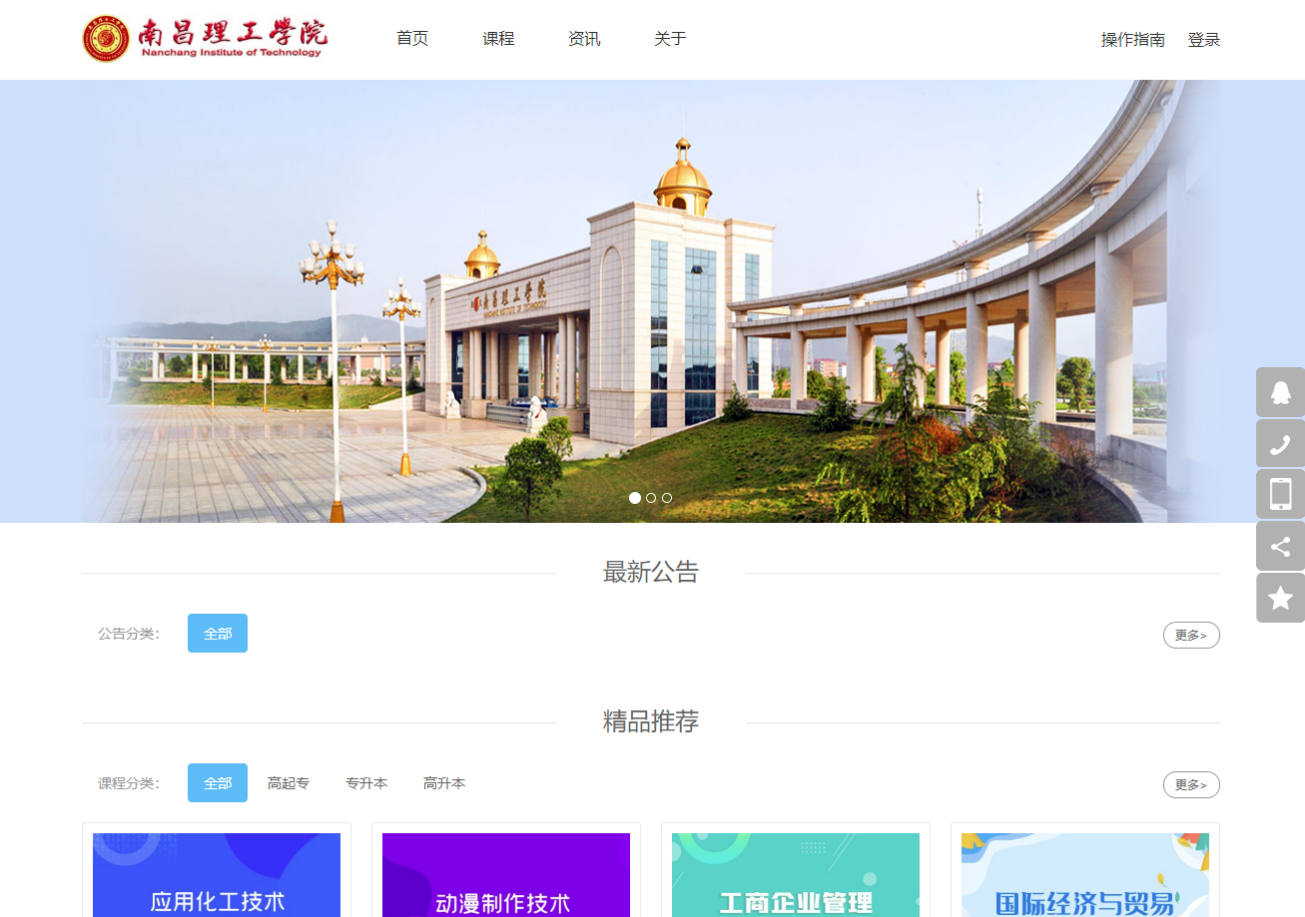 进入平台，输入账号密码，点击登录完成。【如上图所示】1.2 移动端学员扫码登录：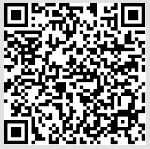 1.3 下载云课堂APP登录：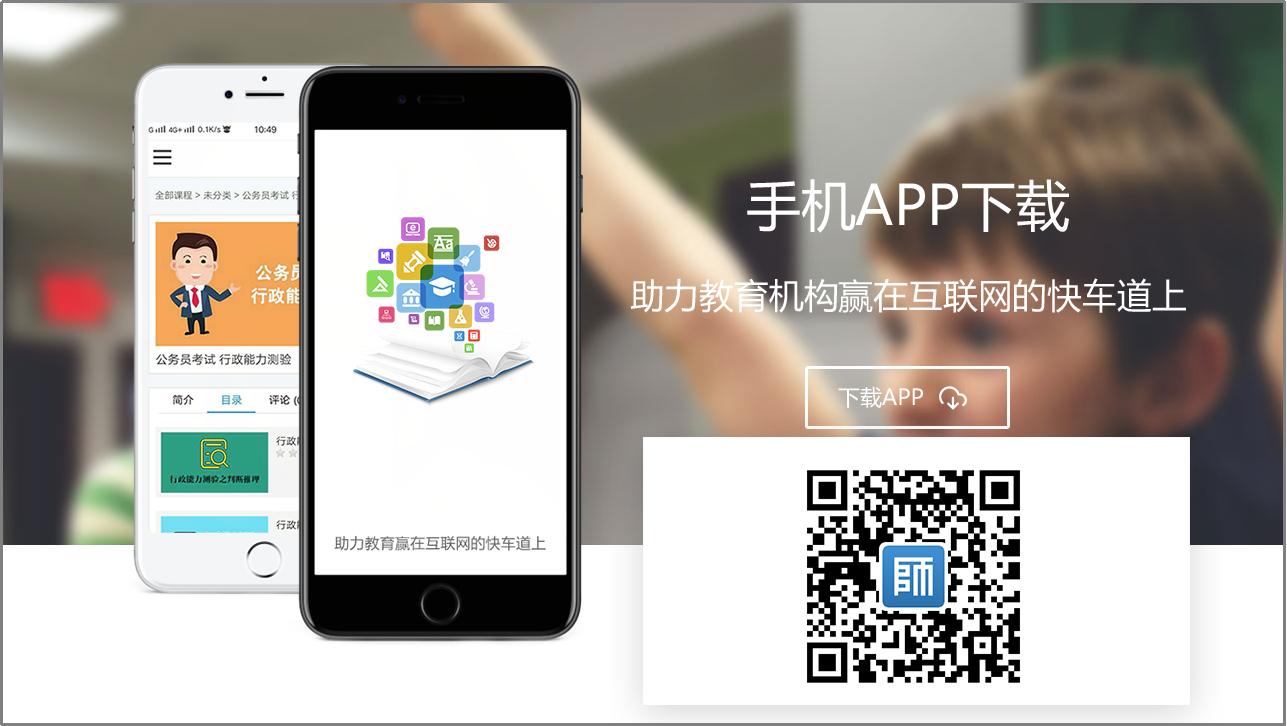 扫码下载良师云课堂APP，输入账号密码，点击登录完成。【如上图所示】电脑端个人中心 - 我的学习登录后进入我的学习页面。2.1 我的课程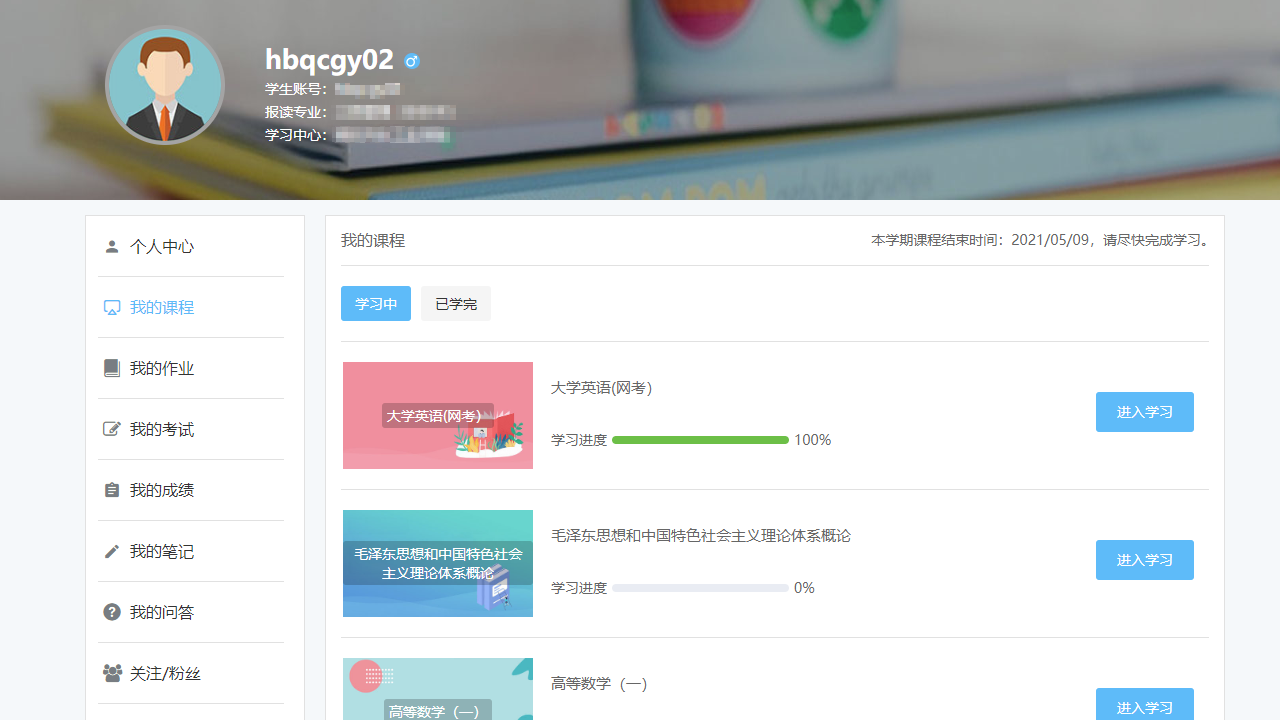 进入我的课程，可查看学习进度，点击“进入学习”→进入课程学习页面。【如上图所示】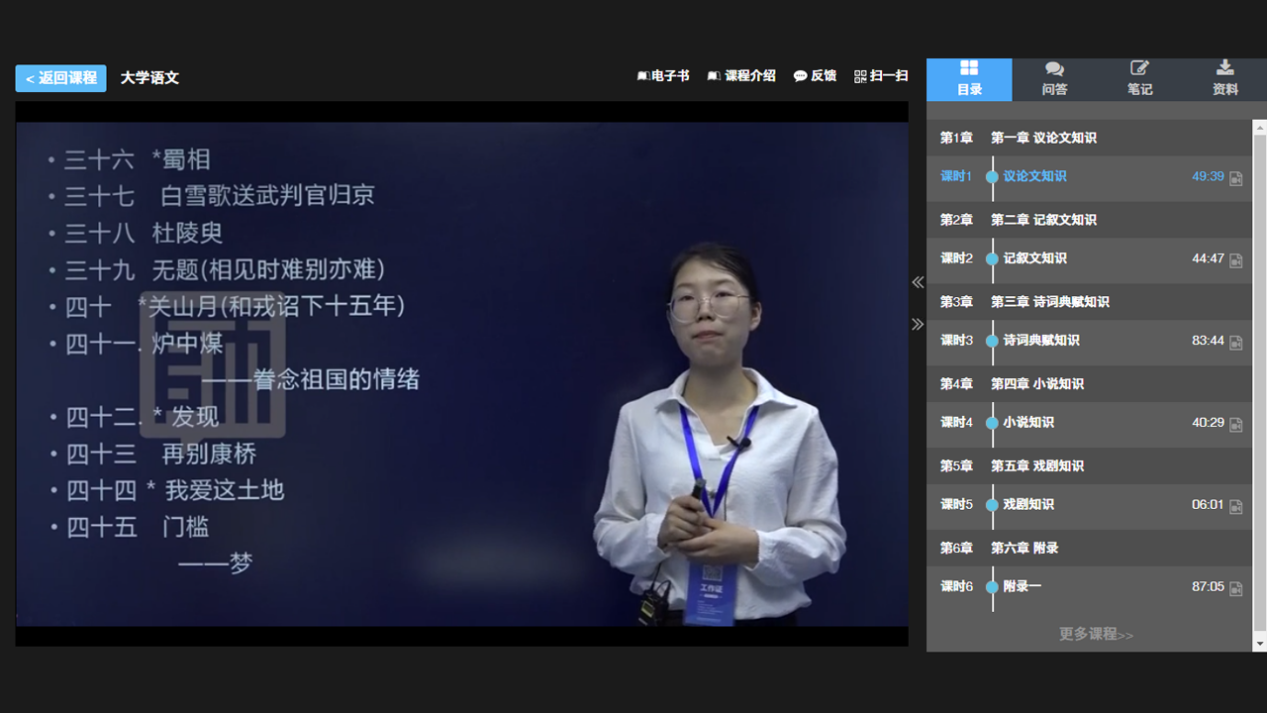 点击“目录”→浏览所学课程章节。【如上图所示】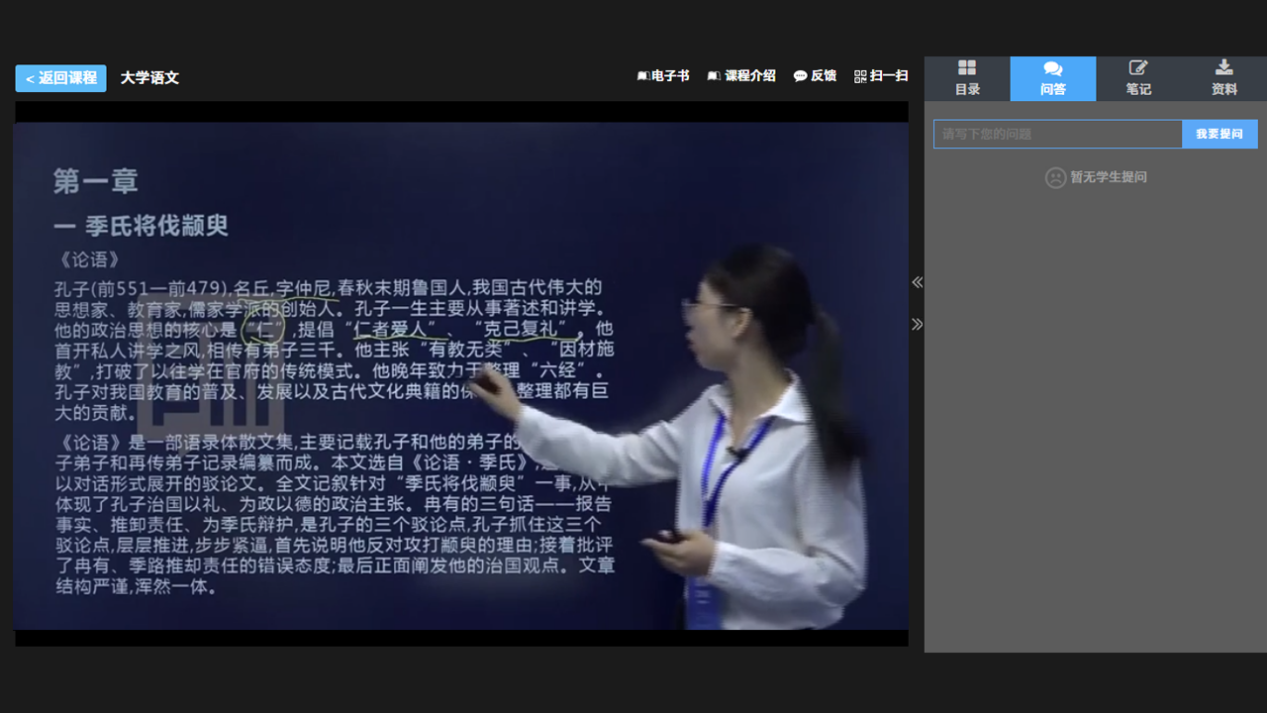 点击“问答”→对课程进行提问。【如上图所示】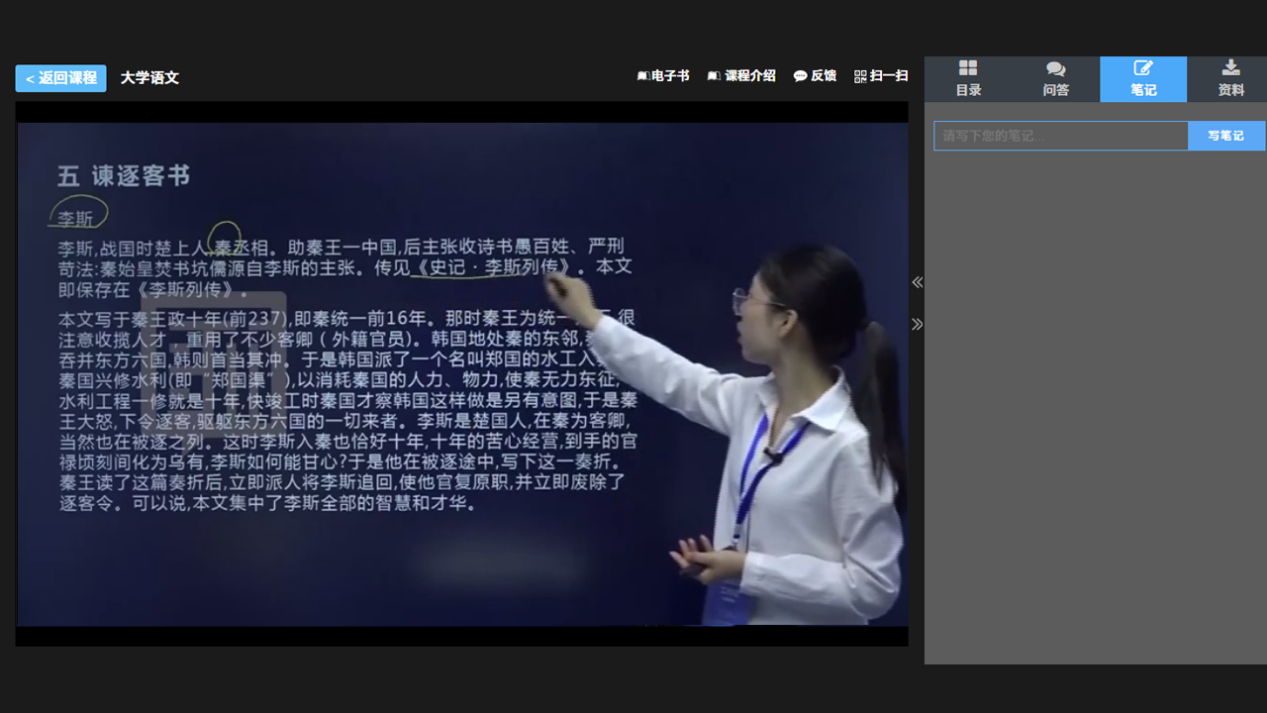 点击“笔记”→记录一些学习内容。【如上图所示】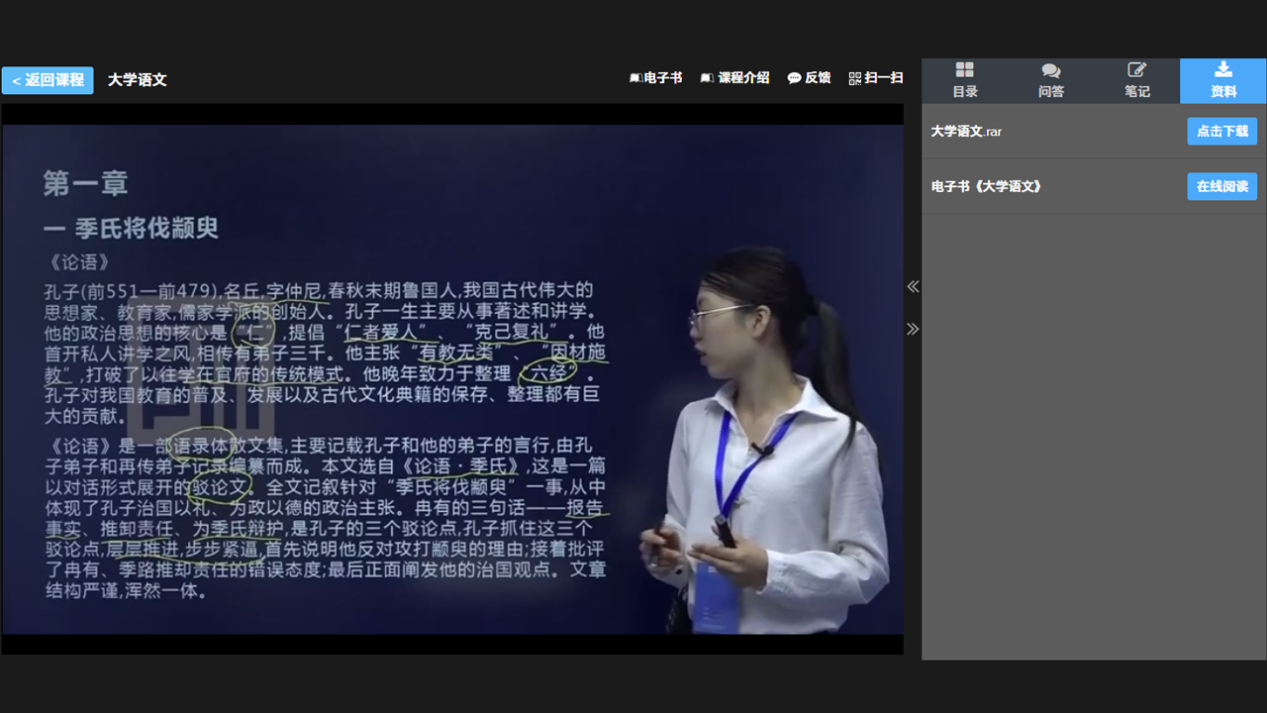 点击“资料”→下载学习资料。【如上图所示】2.2 我的作业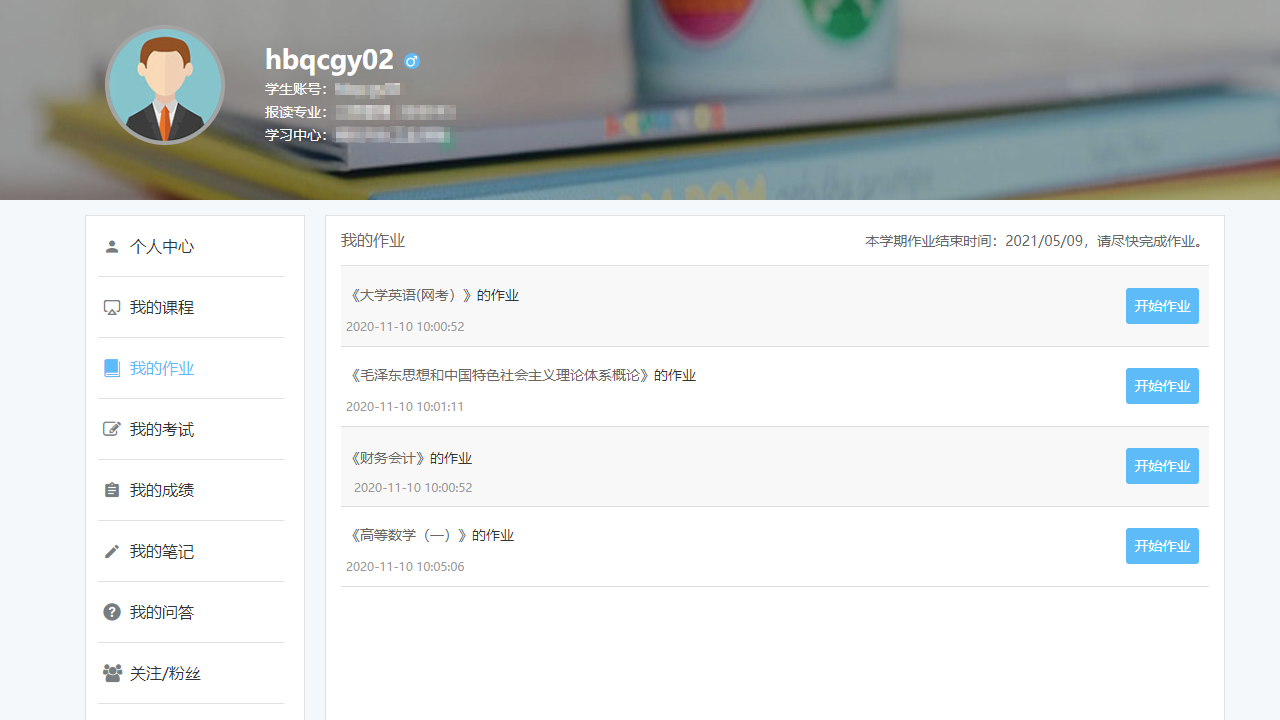 进入我的作业→已完成的作业可多次练习→点击“再次练习”→进入作业页面→提交。【如上图所示】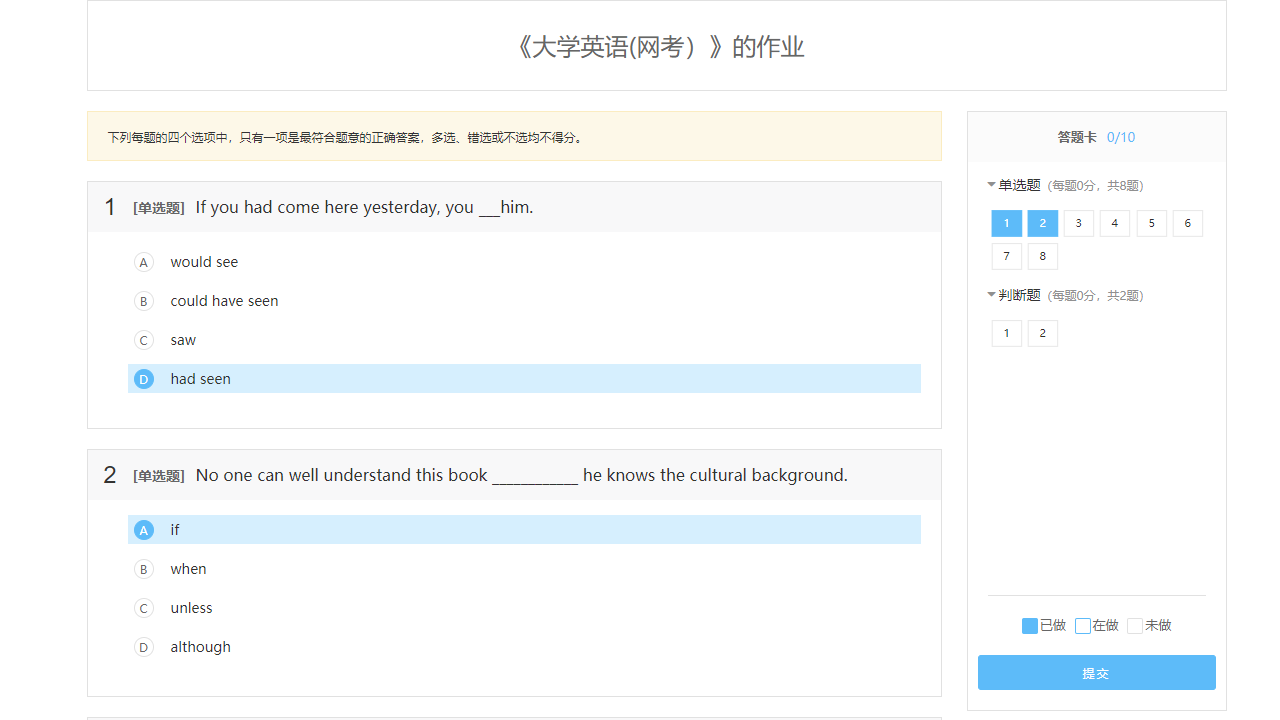 进入我的作业→点击“开始作业”→进入作业页面→提交。【如图所示】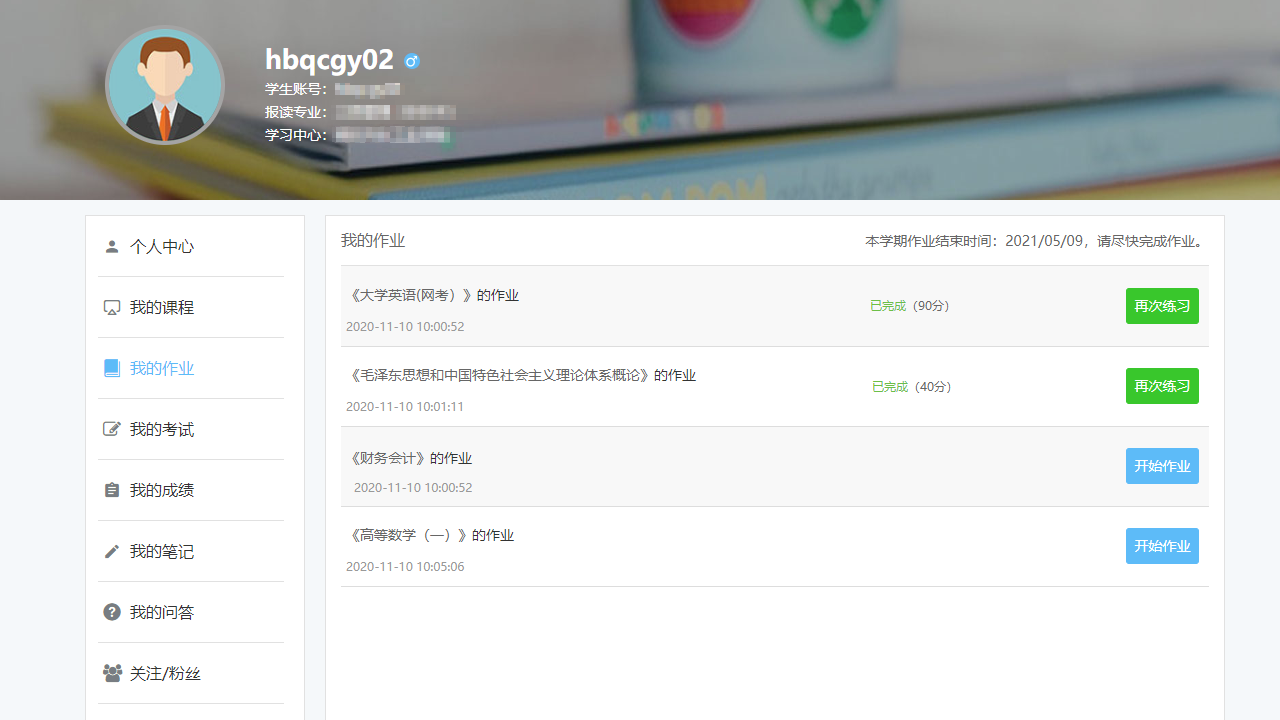 进入我的作业→已完成的作业可多次练习→点击“再次练习”→进入作业页面→提交。【如上图所示】2.3 我的考试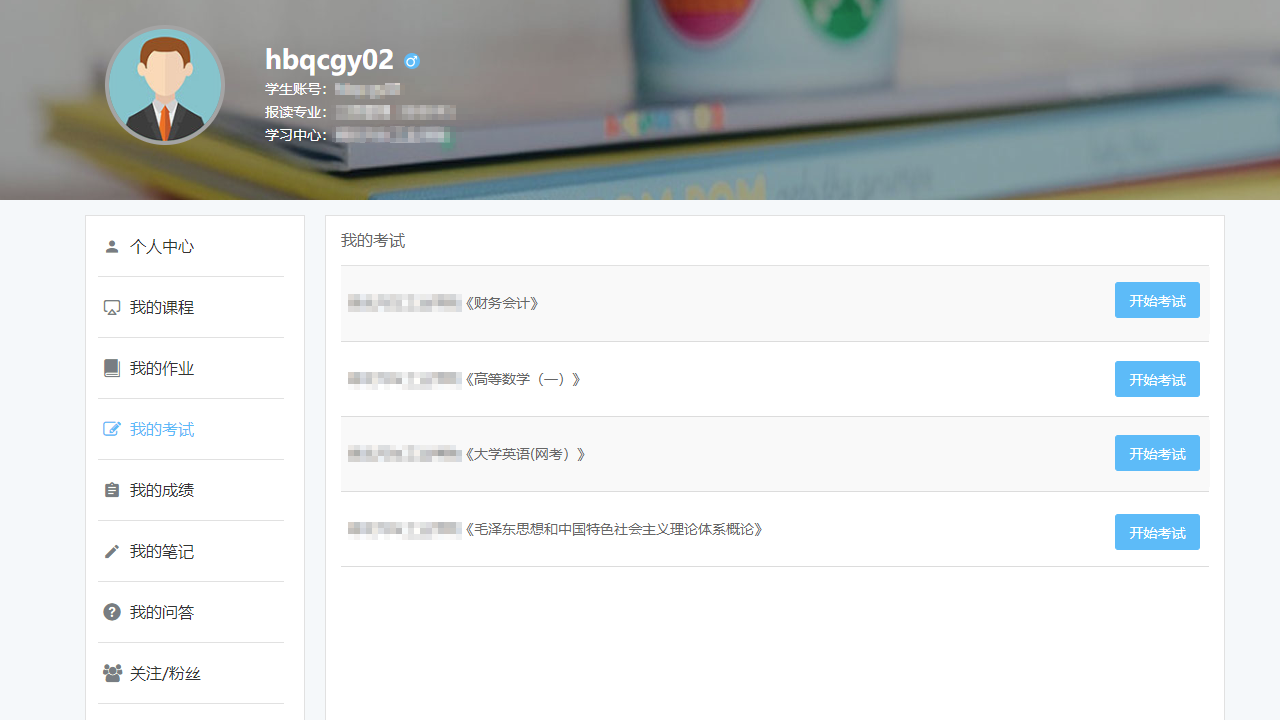 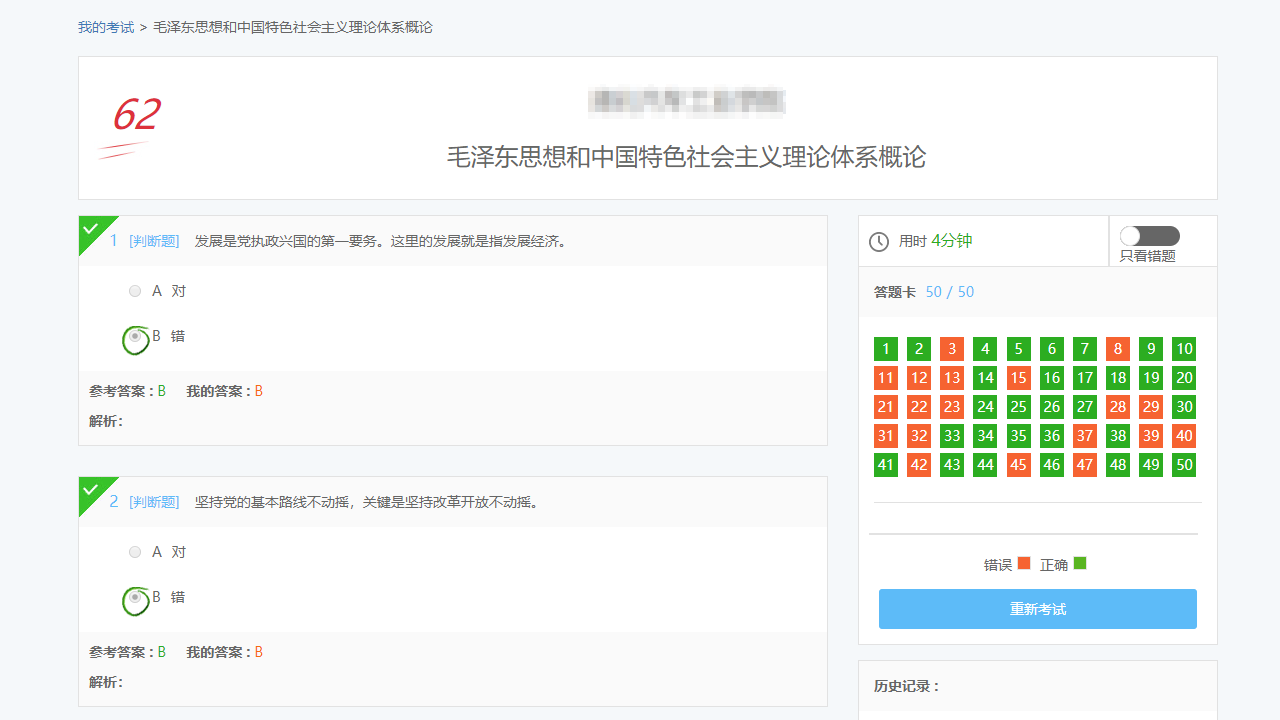 进入我的考试→可进行考试并查看试卷成绩。【如图所示】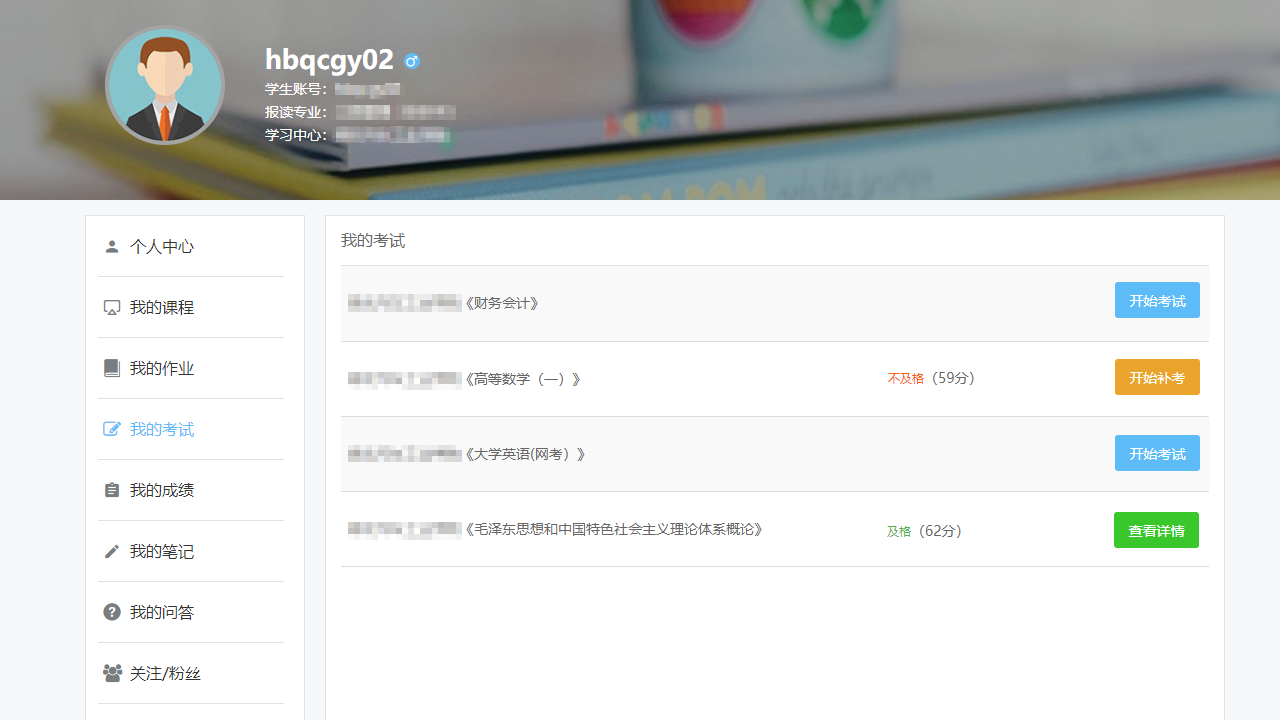 进入我的考试→可查看试卷成绩，考试不及格可以补考。【如上图所示】2.4 我的成绩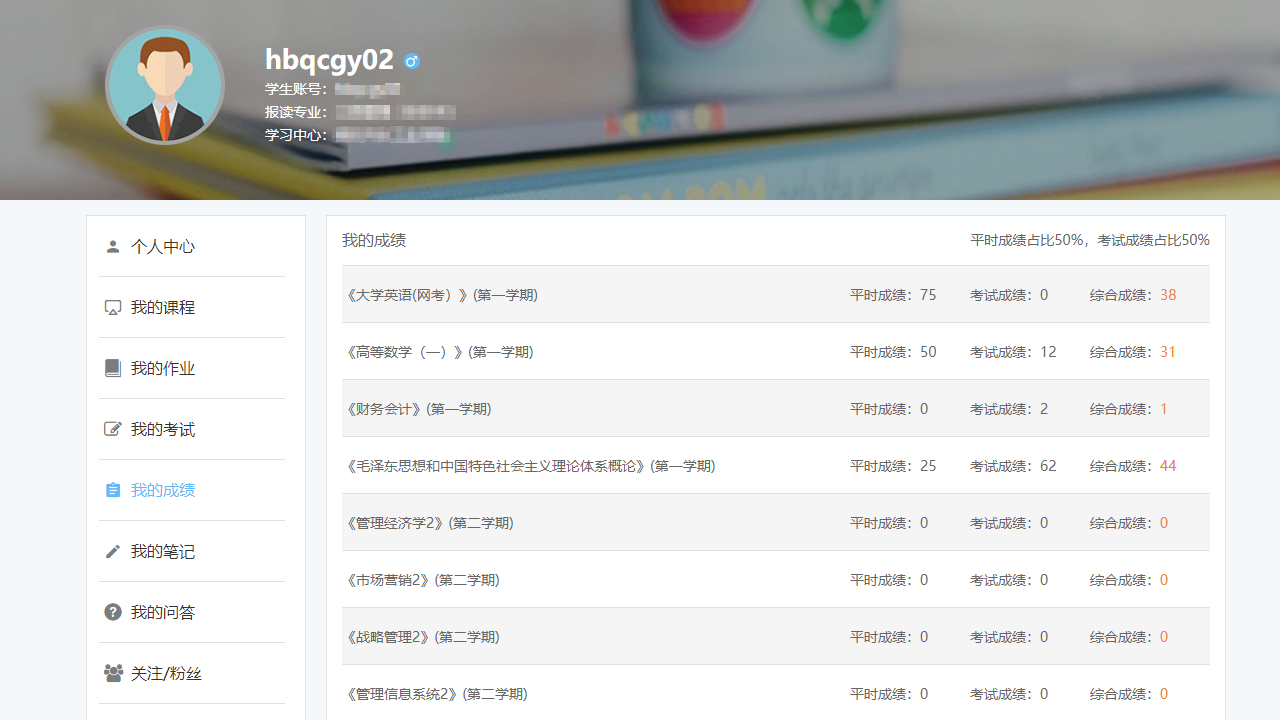 进入我的成绩→可查看成绩。【如上图所示】移动端个人中心 - 我的学习登录后进入我的学习页面。3.1 我的课程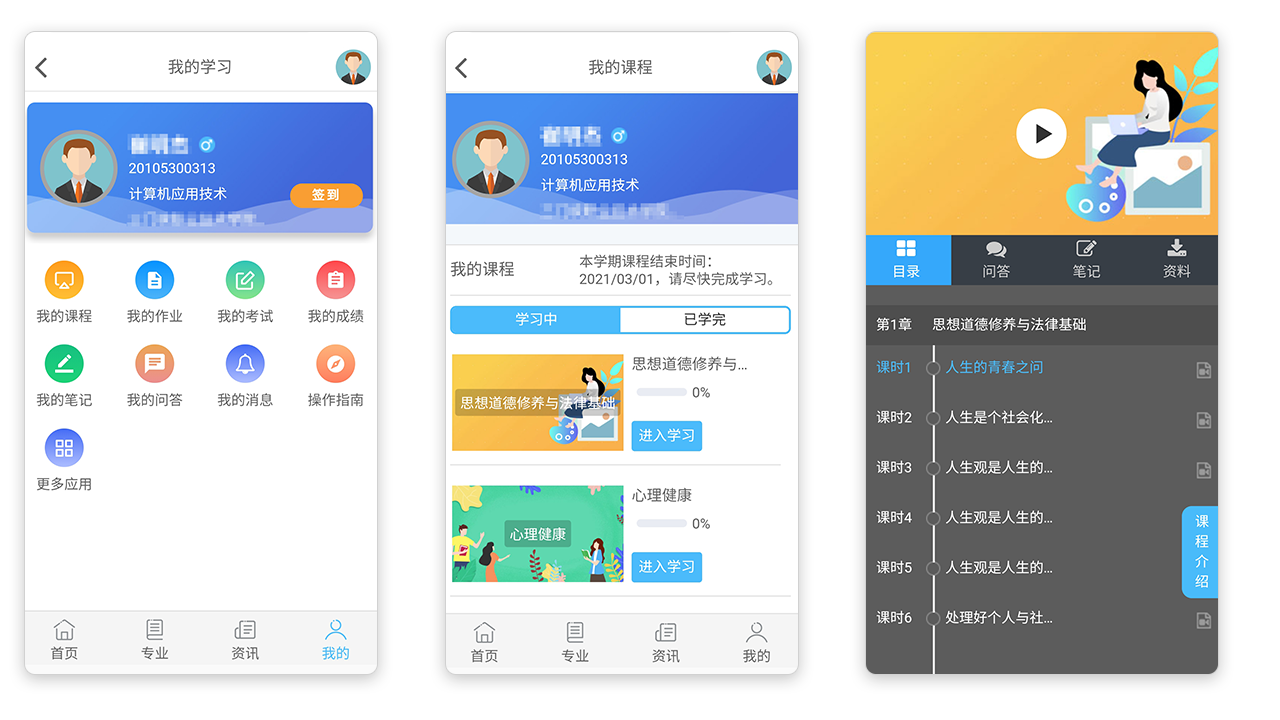 进入我的课程，可查看学习进度，点击“进入学习”→进入课程学习页面。【如上图所示】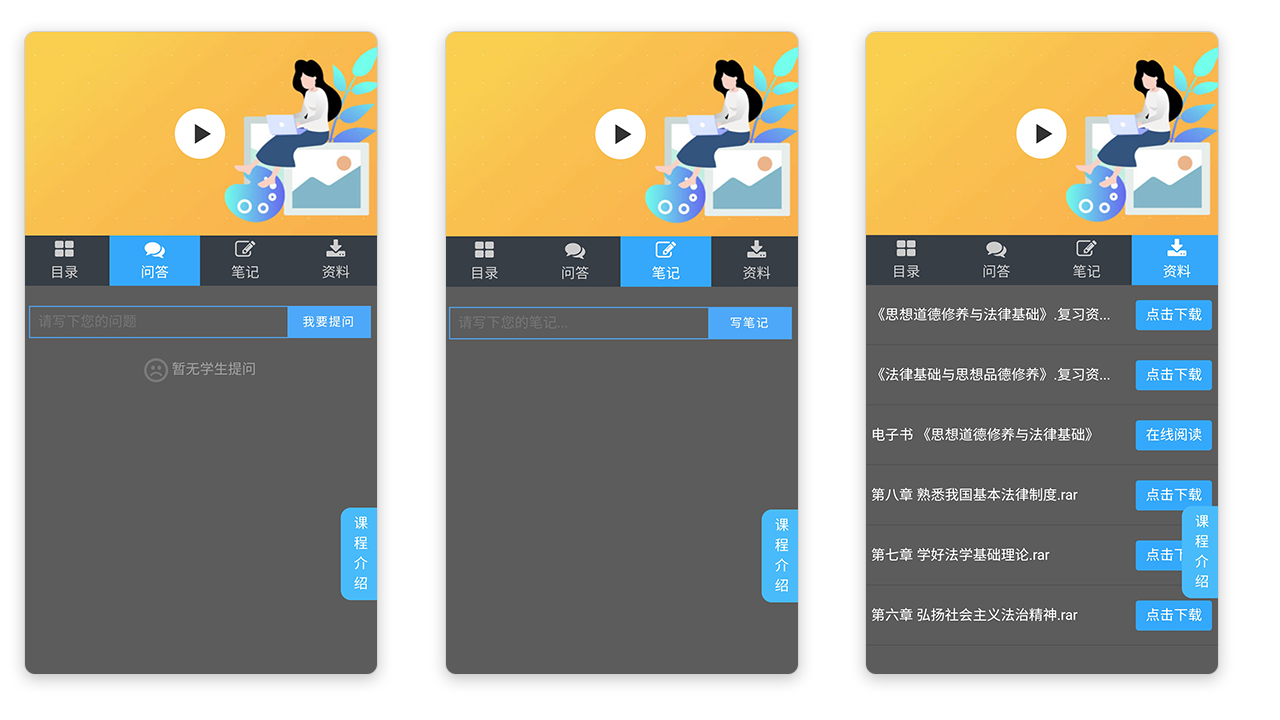 点击“目录”→浏览所学课程章节；点击“笔记”→记录一些学习内容；点击“资料”→下载学习资料。【如上图所示】3.2 我的作业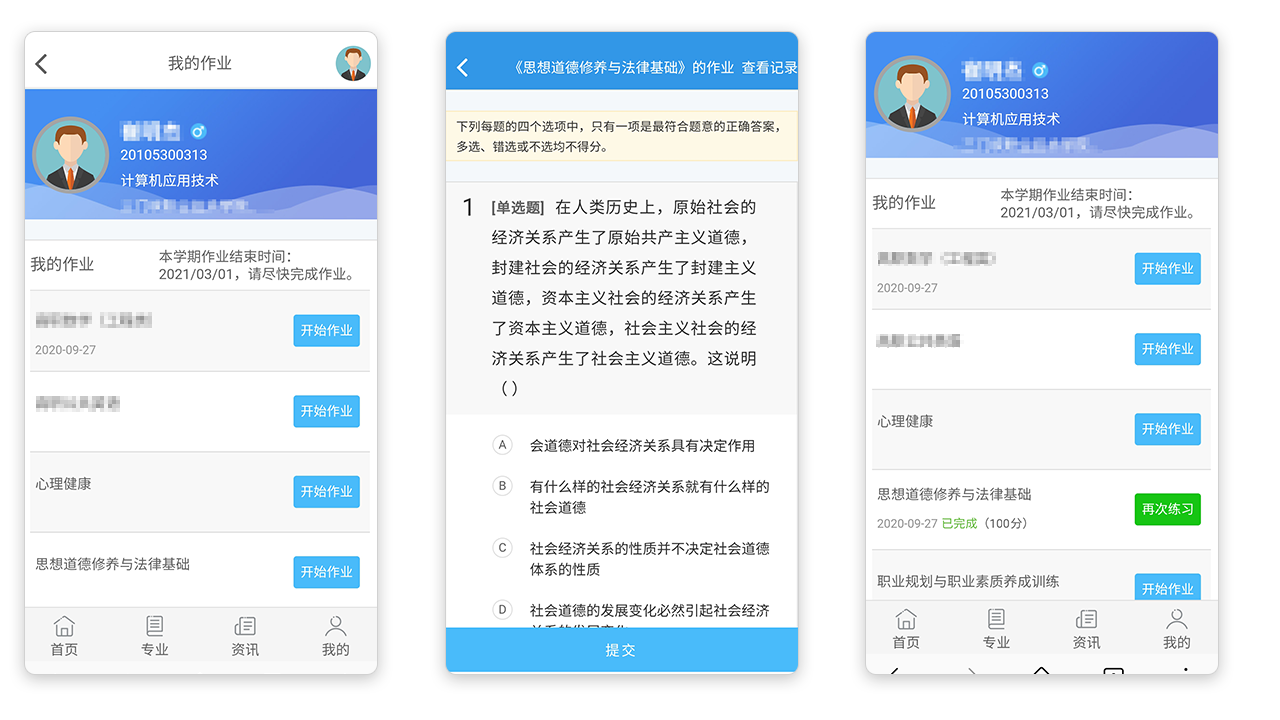 进入我的作业→点击“开始作业”→进入作业页面→提交。已完成的作业可多次练习→点击“再次练习”→进入作业页面→提交。【如上图所示】3.3 我的考试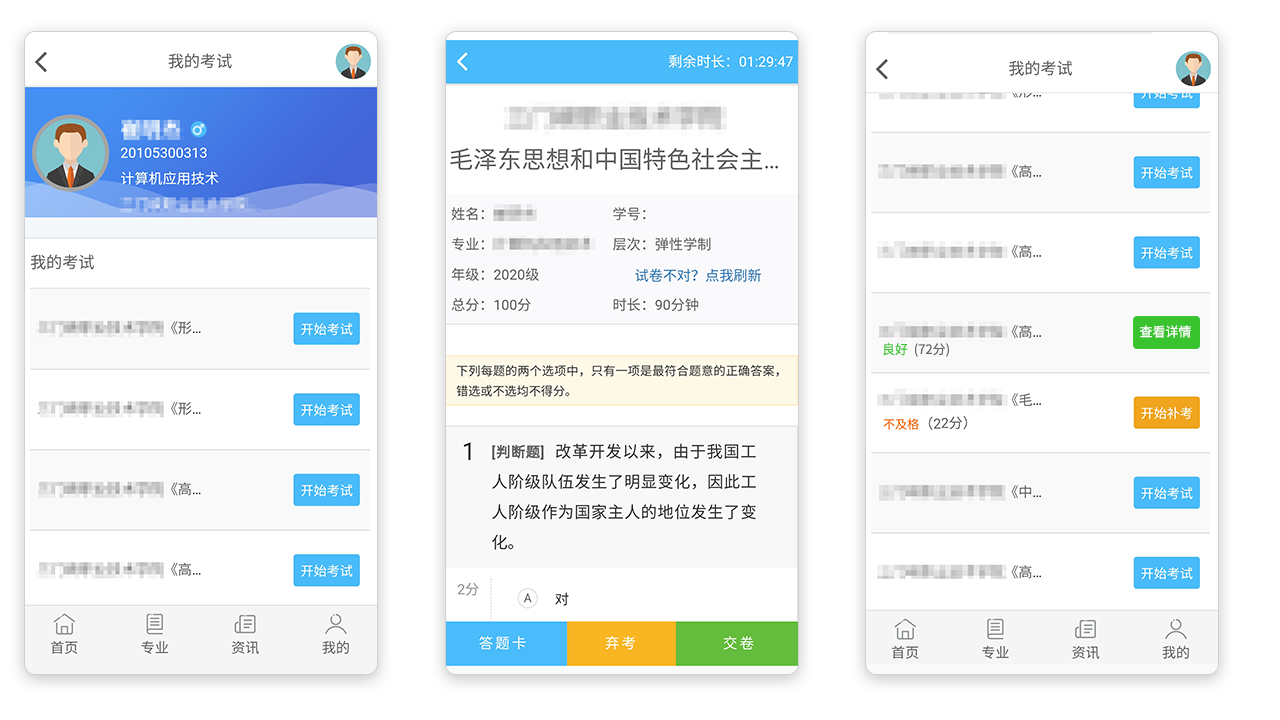 进入我的考试→可进行考试并查看试卷成绩，考试不及格可以补考。【如上图所示】3.4 我的成绩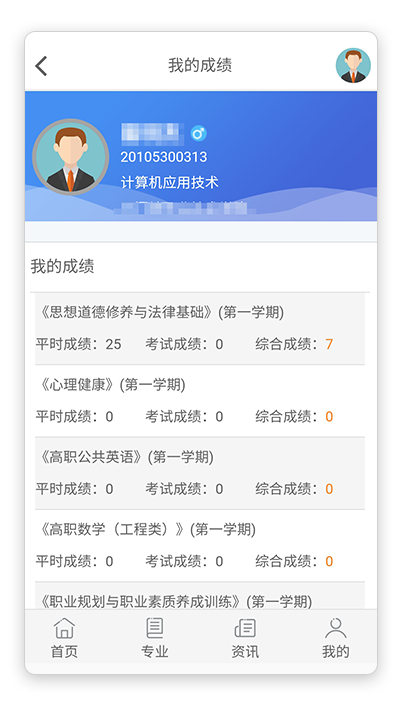 进入我的成绩→可查看成绩。【如上图所示】